Your Medicare coverage should 
fit your life.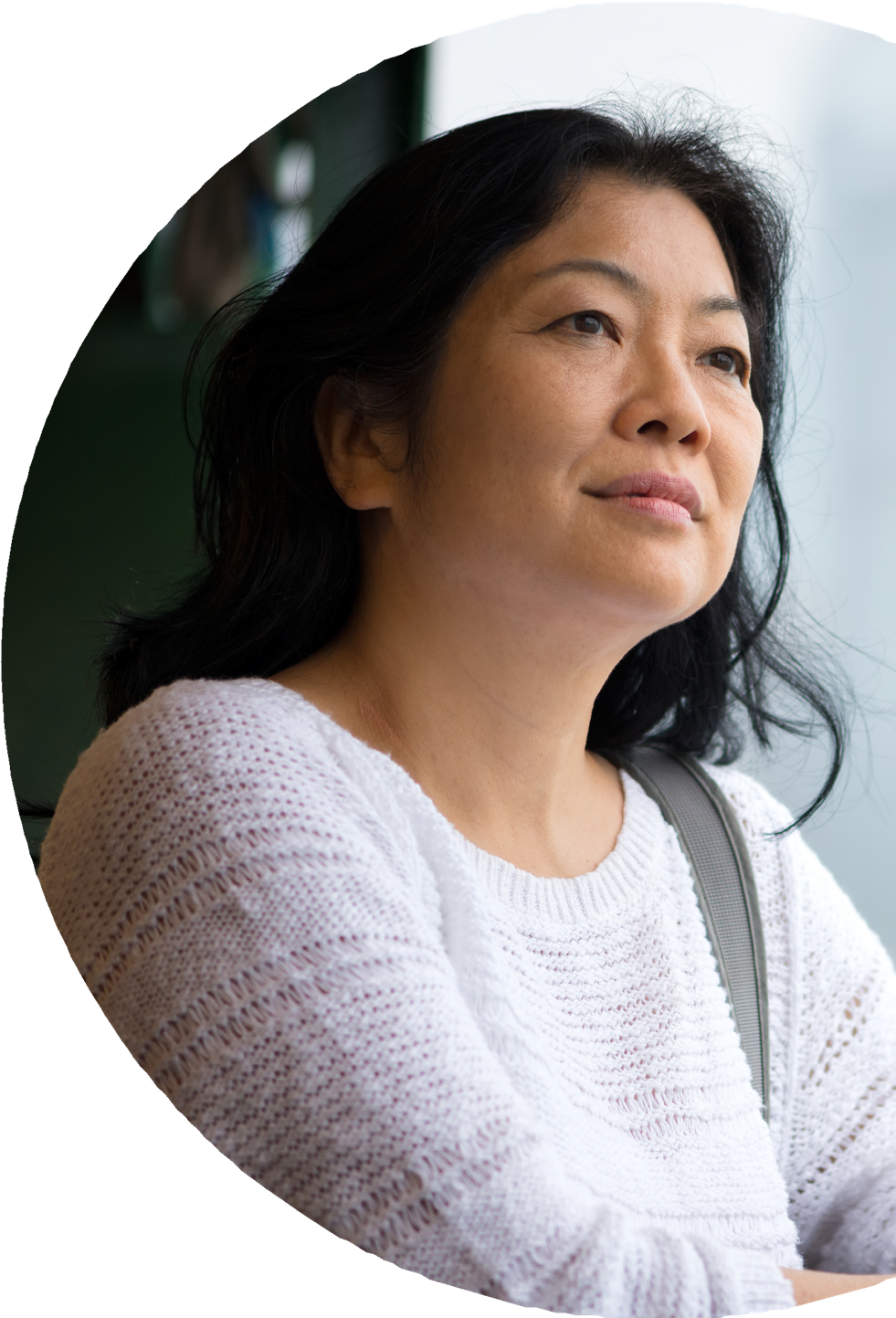 Medicare’s Annual Enrollment Period (AEP)begins soon and all eligible patients should take this time to review their options.Our practice works with local, independentprofessionals who can help offer FREE guidance on evaluating your plan options to ensure your 2023 coverage meets your health and finanical needs.To learn more, please contact
[Name of agent] with [Name of agency]To learn more, please contact
[Name of agent] with [Name of agency]Phone: [phone number] [insert logo here]Email: [email address] [insert logo here]Web: [website][insert logo here]